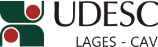 EDITAL N° 001/2015-CAV/UDESCEDITAL DE INSCRIÇÃO PARA O PROGRAMA DE APRIMORAMENTOEM MEDICINA VETERINÁRIAO Diretor Geral do Centro de Ciências Agroveterinárias, no uso de suas atribuições legais e com base na resolução 009/2011 CONSUNI, torna público o presente Edital para abertura de inscrições para a seleção de candidatos para o Programa de Aprimoramento em Medicina Veterinária, com vagas para o primeiro semestre de 2015.I – PERÍODO, HORÁRIO E LOCAL DE INSCRIÇÃO:PERÍODO: 04/02/15 a 20/02/15HORÁRIO: 13:00h às 17:30h.LOCAL: Secretaria dos Cursos de Pós-Graduação – Prédio da Agronomia, com o Sr. Leandro Luiz Hoffmann. Contato: (49) 2101-9169Centro de Ciências Agroveterinárias - CAVEnd. Av. Luiz de Camões, 2090 – Bairro Conta DinheiroCEP – 88520-000 – Lages-SCPOR VIA POSTAL (SEDEX) – para o endereço acima – postado até dia 20 de fevereiro 2015. As inscrições postadas após esta data não serão aceitas.II - ÁREAS E VAGAS OFERECIDAS:O Programa de Aprimoramento em Medicina Veterinária da Universidade do Estado de Santa Catarina – UDESC - Programa em Medicina Veterinária abrangerá as seguintes áreas, com as respectivas vagas:- Anestesiologia Veterinária - 01 vaga- Patologia Clínica Veterinária -01 vaga- Diagnóstico por Imagem Veterinária -01 vaga- Clínica Médica de Grandes Animais - 01 vagaIII – INSCRIÇÃO:REQUISITOS PARA INSCRIÇÃO:1 – Ser brasileiro nato ou estrangeiro naturalizado.2 – Também poderão se inscrever médicos veterinários graduados em faculdades estrangeiras, observada a legislação de estrangeiros vigente no Brasil.3 – Ter concluído há menos de dois anos graduação em Medicina Veterinária em cursos oficialmente reconhecidos no país, até a data de término do período de inscrição do processo seletivo, ou estar cursando o último semestre.4 – Atender as especificações do edital convocatório de seleção, incluindo apresentação Curriculum vitae (plataforma Lattes) documentada, em modelo padrão, ficha de inscrição devidamente preenchida (anexo I), fotocópia do diploma de graduação, histórico escolar de curso de graduação, duas fotos 3X4, cópia de CPF e RG.5 – Não ter sido desligado do Programa de Residência/Aprimoramento em Medicina Veterinária do CAV/UDESC.6 – Comprovante de quitação com o serviço militar (quando for o caso) e justiça eleitoral.As inscrições serão homologadas pela Comissão de Aprimoramento e estarão disponíveis no site www.cav.udesc.br a partir do dia 24/02 /2015.IV – PROCESSO DE SELEÇÃO:O processo de seleção constará de:Prova escrita de caráter eliminatório, sobre o conteúdo relativo à área de opção do candidato (Anexo II) atribuindo-se nota de 0,0 (zero) a 10,0 (dez) com peso igual a 4,0 (quatro);Entrevista individual realizada por banca designada pela Comissão de Aprimoramento atribuindo-se nota de 0,0 (zero) a 10,0 (dez) com o peso igual a 3,0 (três). Para a entrevista individual serão convocados todos os candidatos que obtiverem nota igual ou superior a 7,0 (sete), na prova escrita;Avaliação do Curriculum vitae documentado e do histórico escolar do curso de graduação, atribuindo-se nota de 0,0 (zero) A 10,0 (dez) com peso igual a 3,0 (três). A nota final do candidato será calculada proporcionalmente, com base na pontuação bruta do constante do artigo vigésimo do regimento interno do Programa de Aprimoramento em Medicina Veterinária do CAV/UDESC, pela expressão:NF= (NT x 4) + (NE x 3) + (NC x 3)10Onde:NF= Nota final do candidatoNT= Nota da prova escrita do candidatoNE= Nota da entrevista individualNC= Nota da avaliação do Curriculum vitae documentado e histórico escolar de graduação.Os Candidatos serão selecionados consoante classificação final obtida de acordo com os critérios estabelecidos nos artigos 20º e 21º do regimento interno do Programa de Aprimoramento em Medicina Veterinária do CAV-UDESC. Os critérios de desempate para a classificação dos candidatos serão:Primeiro lugar a maior nota da prova escrita;Segundo lugar a maior nota da entrevista;Terceiro lugar a maior nota do Curriculum vitae;Permanecendo a igualdade será selecionado o candidato de maior idade.A Banca Examinadora será composta por um orientador da área, um membro da comissão do Programa de Aprimoramento em Medicina Veterinária e pelo coordenador do Hospital de Clínica Veterinária do CAV/UDESC. Na situação em que o orientador e coordenador do Hospital de Clínica Veterinária seja o mesmo, poderá ser substituído por outro membro da comissão de Aprimoramento.A prova escrita possui caráter eliminatório e será realizada no dia (02/03/2015) com início às 08:30h com duração de quatro horas, no Salão de Atos Luiz Heitor, CAV/UDESC e constará de questões relativas ao programa conforme ementa do edital.A entrevista será realizada no dia 03/02/2015, a partir das 08:30h, na Biblioteca do Hospital de Clínica Veterinária, com os candidatos aprovados na prova escrita e seguirá ordem alfabética.O julgamento dos currículos será realizado no dia (04/03/2015) pela Banca Examinadora (não sendo necessária a presença do candidato).Obs.: Após a seleção, o Curriculum vitae deverá ser retirado na Secretaria de Pós Graduação do CAV/UDESC, sendo que passados 30 (trinta) dias, o Curriculum não retirado será descartado.Os resultados serão divulgados pela Secretaria de Pós-graduação e no site www.cav.udesc.brV – MATRÍCULA E INÍCIO DO PROGRAMA DE APRIMORAMENTOMATRÍCULADATA: 09/03/2015 a 10 /03/2015 LOCAL: Secretaria do Curso de Pós-graduação do CAV, com Sr. Leandro Luiz Hoffmann.HORÀRIO: 13h00min às 17h30min. Todos os candidatos que ocuparem as vagas deverão regularizar-se junto ao Conselho Regional de Medicina Veterinária - Estado de Santa Catarina (CRMV-SC) em até 30 dias após o início de suas atividades no Programa de Aprimoramento em Medicina Veterinária. As vagas não preenchidas poderão ser ocupadas por nova convocação, obedecendo a ordem de classificação, até o prazo máximo de 30 dias após o início do Programa em Aprimoramento em Medicina Veterinária.INÍCIO DO PROGRAMA DE APRIMORAMENTODATA: 10/03/2015O programa de Aprimoramento em Medicina Veterinária (PRORES - MV) contará com bolsa de estudos individual, fornecida pela UDESC no valor de R$ 1.350,00.VI – CONTEÚDO PROGRAMÁTICO PARA A PROVA ESCRITAAnexo II do Edital.VII – OUTRAS INFORMAÇÕES:Secretaria dos Cursos de Pós-Graduação – CAV/UDESC.Tel. (49) 2101 – 9169 – das 13:00h às 18:30h, com o Sr. Leandro Luiz Hoffmann ou Prof. Aury Nunes de Moraes (Coordenador do programa de Aprimoramento). Tel. (49) 2101-9283 ou pelo e-mail aury.moraes@udesc.br.Casos omissos serão julgados pela Comissão de Aprimoramento em Medicina Veterinária.Lages, 16 de janeiro de 2015.Profa. Mere Erika SaitoDiretora Geral do CAV-UDESC (em exercício)UNIVERSIDADE DO ESTADO DE SANTA CATARINACENTRO DE CIÊNCIAS AGRO-VETERINÁRIASPROGRAMA DE APRIMORAMENTO EM MEDICINA VETERINARIAANEXO IFICHA DE INSCRIÇÃONOME:_________________________________________________________________________________ENDEREÇO: __________________________________________________________________________CEP:_____________-________CIDADE:___________________________________________ UF:_____FONE: RESIDENCIAL (____)_______________                 CELULAR (____ )____________________E-MAIL: ______________________________________________________________________________GRADUAÇÃO:(    ) GRADUADO ANO DE CONCLUSÃO:____________ CRMV/______:_____________(    ) EM GRADUAÇÃO/ PREVISÃO DA COLAÇÃO DE GRAU:_____________________UNIVERSIDADE:____________________________________________________________ÁREA DE ESCOLHA DO PROGRAMA:(    ) Anestesiologia Veterinária  – 01 vaga(    ) Patologia Clínica Veterinária -01 vaga(    ) Diagnóstico por Imagem Veterinária -01 vaga(    ) Clínica Médica de Grandes Animais - 01 vagaDeclaro que as informações acima prestadas são verídicas e podem ser comprovadas.Data: ____/____/____Assinatura:____________________________________________________________UNIVERSIDADE DO ESTADO DE SANTA CATARINACENTRO DE CIÊNCIAS AGRO-VETERINÁRIASPROGRAMA DE APRIMORAMENTO EM MEDICINA VETERINARIAANEXO IICONTEÚDO PROGRAMÁTICO PARA PROVA DE APRIMORAMENTO DESTE EDITAL .TEMAS PARA A PROVA DE APRIMORAMENTO EM DIAGNÓSTICO POR IMAGEM EM MEDICINA VETERINÁRIADOCENTE RESPONSÁVEL:  Profa Dra. Leticia  Andreza Yonezawa1-Propriedades dos raios X, formação de imagens radiográficas e fluoroscópicas;2-Técnicas e projeções radiográficas, nomenclatura radiológica;3-Processo de revelação (agentes reveladores, revelação manual e automática)4-Técnicas radiográficas contrastadas;5-Exploração e interpretação radiográfica dos ossos e articulações de cães e gatos;6-Exploração e interpretação radiográfica dos ossos e articulações de equinos e bovinos;7-Exploração e interpretação radiográfica do sistema digestório dos animais domésticos;8-Exploração e interpretação radiográfica do sistema urogenital dos animais domésticos;9-Exploração e interpretação radiográfica do sistema cardiorrespiratório;10-Introdução à ultrassonografia e suas principais indicações para o diagnóstico das alterações abdominais em cães;Bibliografia:1-BURK, R.L.; FEENEY, D. Small animal radioloy and ultrasound. A diagnostic atlas and text. Philadelphia: Saunders, 3 ed., 2003. 784p.2-BUTLER, J.A. et al. Clinical radiology of the horse. London: Blackwell, 2010. 760p.3-KEALY, J.K.; MCALLISTER, H.; GRAHAM, J.P. Diagnostic radiology and ultrasonography of the dog and cat. Philadelphia: Saunders, 5 ed., 2010, 592p.4-NYLAND, T.G.; MATTOON, J.S. Small animal diagnostic ultrasound. Philadelphia: Saunders, 2 ed., 2002. 461p.5-OWENS, J.M.; BIERY, D.N. Radiographic interpretation for the small animal clinician. Wiley, 1998. 308p.6-SCHEBITZ, H.; WILKENS, H. Atlas of radiographic anatomy of the dog and cat. Philadelphia: WB Saunders, 3ed., 1987. 244p.7-THRALL, D.E Textbook of veterinary diagnostic radiology. 5ed., Philadelphia: Saunders, 2007. 848p.TEMAS PARA A PROVA DE APRIMORAMENTO EM CLÍNICA DE GRANDES ANIMAISDOCENTE RESPONSÁVEL:  Prof. Dr.Joandes H. Fonteque.1-Definições sobre epidemiologia, etiologia, patogenia, sinais clínicos, diagnóstico, diagnóstico diferencial, tratamento, prognóstico, prevenção e controle (profilaxia) das principais afecções que afetam os ruminantes (bovinos, caprinos e ovinos) e Equinos.2-sistemas digestório,3-Sistemas respiratório,4- sistema  nervoso,5- sistema locomotor6-sistema urinário7-sistema cardiovascular8-sitema hematopoético e tegumentar9- Estudo clínico dos distúrbios metabólicos, eletrolíticos e minerais10-Neoonatologia e glândula mamária.Observação:  No desenvolvimento dos assuntos adotam-se definição, epidemiologia, etiologia, patogenia, sinais clínicos, diagnóstico, diagnóstico diferencial, tratamento, prognóstico e prevenção e controle.Bibliografia:1-ANDREWS, A. H., BLOWERY, R.W., BOYD, H., EDDY, R.G. Medicina Bovina: Doenças e Criação de Bovinos. 2ed. São Paulo: Editora Roca. 2008. 1080pg2-REED, S. M.; BAYLI, W. M. Medicina Interna Equina. Rio de Janeiro: Guanabara Koogan, 1998. 938p.3-RADOSTITS, O.; GAY, C.; BLOOD, D.; HINCHCLIFF, K. Clínica Veterinária. Um tratado de doenças dos bovinos, ovinos, suínos, caprinos e equinos. 9. ed. Rio de Janeiro: Guanabara Koogan, 2002. 1737p.4-SMITH, B. P. Tratado de Medicina Interna de Grandes Animais. São Paulo: Manole, 1993. 1738p.5-REED, S. M.; BAYLI, W. M. Medicina Interna Equina. Rio de Janeiro: Guanabara Koogan, 1998. 938p.6-RIET- CORREA, F.; SCHILD, A. L.; MÉNDEZ, M. D. C.; LEMOS, R. A. A. Doenças de Ruminantes e Equinos. 2. ed. São Paulo: Varela, 2001. 992p.7- SMITH, B. P. Tratado de medicina interna de grandes animais. São Paulo. Manole, 1993. 1738p.8-THOMASSIAN, A. Enfermidades dos cavalos. 4. ed. São Paulo: Varela, 2005. 572p.9-PUGH, D. G. Clínica de Ovinos e Caprinos. Roca. São Paulo. 2005. 513p.10-REBHUN, W. C. Doenças do gado leiteiro. São Paulo: Roca. 656p.TEMAS PARA A PROVA DE APRIMORAMENTO EM ANESTESIOLOGIA VETERINÁRIADOCENTE RESPONSÁVEL: Prof. Dr. Aury Nunes de Moraes1. Farmacologia e anestesia2. Medicação pré-anestésica3. Anestesia intravenosa: farmacologia e técnicas4. Anestesia inalatória: farmacologia e técnicas5. Equipamentos e circuitos anestésicos6. Anestesia local: farmacologia e técnicas7. Técnicas de anestesia em cães, gatos, equinos e bovinos8. Dor e analgesia9. Emergências anestésicas10. Monitoração anestésica, do paciente emergencial e crítico11. Ressuscitação cardio-pulmonar-cerebral12. Angústia respiratória13. Atendimento inicial no trauma14. Choque15. Trauma cranioencefalico e trauma medular16. Estado epiléptico17. Hemoterapia18. Procedimentos em emergência (acesso vascular -venoso e arterial-, pericardiocentese,toracocentese, laparocentese, dreno torácico, cricotireoidostomia, traqueostomia, uso decateteres -tipos e colocação)Bibliografia:1. Booth NE, McDonald LE. Farmacologia e terapêutica veterinária. Rio de Janeiro, Guanabara Koogan, 6.ed. 1992.2. Doherty T, Valverde A. Manual of Equine Anesthesia & Analgesia. Blackwell Publishing: Iowa. 2006. 376p.3. Fantoni DT, Cortopassi SRG. Anestesia em Cães e Gatos. Roca: São Paulo. 2a Edição. 2010. 620p.4. Hall LW, Clarke KW, Trim CM. Veterinary Anaesthesia. Saunders Elsevier: Philadelphia. 10.ed. 2000. 576p.5. Gaynor JS, Muir III WW. Manual de controle da dor em medicina veterinária. MedVet: São Paulo. 2009. 643p.6. Massone F. Anestesiologia veterinária. Farmacologia e técnicas. Texto e atlas. Rio de Janeiro, Guanabara Koogan, 6.ed. 2011. 467p.7. Muir WW, Hubbell JA, Bednarski RM. Handbook of Veterinary Anesthesia. Mosby Elsevier: St Louis. 4.ed. 2007. 643p.TEMAS PARA A PROVA DE APRIMORAMENTO DE PATOLOGIA CLÍNICA VETERINÁRIADOCENTE RESPONSÁVEL: Profa. Dra. Mere Erika Saito1. Sistema Hematopoético: Hematopoese pré-natal e pós-natal inicial; Hematopoese do animal em crescimento e do animal adulto;Tecido Linfóide; Outros órgãos e tecidos: sistema monocítico fagocitário, fígado, estômago, rim, mucosa intestinal.2. Eritrócito: Eritropoese; Eritrocinética; Metabolismo; Fatores nutricionais na produção e função dos eritrócitos; Distribuição dos eritrócitos; Interpretação Clínica das Alterações dos eritrócitos.3. Anemias e Policitemias: Classificação morfológica das anemias; Classificação da anemia de acordo com a resposta da medula óssea; Importância do reticulócito; Policitemia absoluta e relativa.4. Leucócitos: Granulopoese; Granulocinética: intramedular, reserva da medula óssea de neutrófilos, fase intravascular, fase tecidual; Propriedade dos leucócitos; Alterações morfológicas e citoplasmáticas dos neutrófilos. Interpretação Clínica das Alterações do Número e Morfologia dos Leucócitos: Conceito básico da interpretação do leucograma; Resposta leucocitária nas diferentes espécies; Fatores que influenciam tanto na contagem global e diferencial de leucócitos; Leucocitoses, leucopenias, eosinofilias, eosinopenias, etc.; Reação leucemóide.5. Hemostasia: Mecanismo de hemostasia; Provas laboratoriais de hemostasia; Alterações hemostáticas.6. Função Renal: Alterações da função renal devido a fatores extrarrenais; Disfunção renal primária (falência renal aguda e crônica); Testes de função renal: urinálise, bioquímica clínica e hematológica.7. Função Hepática: Metabolismo da bilirrubina; Tipos de Icterícias; Testes bioquímicos de avaliação da função e integridade hepática.8. Função Exócrina do Pâncreas: Fisiologia do pâncreas exócrino, Provas laboratoriais para avaliar a função exócrina do pâncreas.9. Função Endócrina do Pâncreas: Efeitos da insulina, Provas laboratoriais para avaliar a função endócrina do pâncreas.10. Líquidos extravasculares: Mecanismos de acúmulo e causas; Denominação de acordo com a localização e colheita; Avaliação laboratorial dos líquidos e interpretação.11. Líquido Cefalorraquidiano: Mecanismo de formação, circulação e função; Indicações e contra indicações para colheita; Avaliação laboratorial do líquido cefalorraquidiano.12. Líquido Ruminal: Avaliação laboratorial do líquido ruminal e interpretação.Bibliografia:JAIN, C. Schalm’ s Veterinary Hematology. 4.ed.Philadep: Lea & Febinger, 1986. 1221p.KANEKO, J. J.; HARVEY, J. W.; BRUSS, M. L. Clinical biochemistry of domestic animals. 6. ed. San Diego: Academic Press, 2008. 928 p.OSBORNE, C. A . FINCO, D. R. Canine and Feline Urology. Philadelphia: W.B.Saunders, 1995.STOCHAM, S.L.; SCOTT, M.A. Fundamentals of veterinary clinical pathology. 1.ed. Iowa: State Press, 2002.Thrall, M.A.; Baker, D.C.; Campbell, T.,;De Nicola, D.; Fettman, M.J.; Lassen, E.D.; Rebar, A.; Weiser G. 2006. Hematologia e Bioquímica Veterinária. Roca, São Paulo. 582p.Weiss D.J.; Wardrop K.J. Schalm’s Veterinary Hematology. 6.ed. Blackwell Publishing Ltd, Ames, 2010. 1232p.